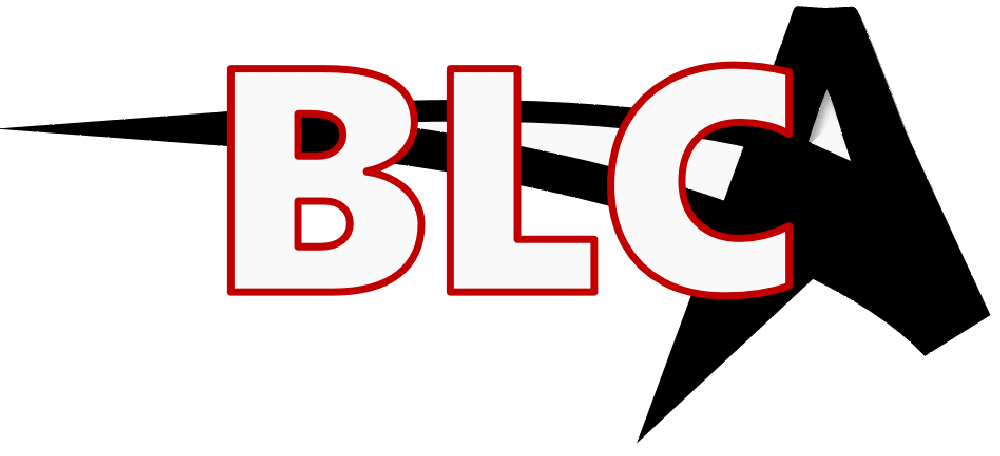 Nom:                                                Prénom:1 haut au  choix au tarif de 15 euros pour une première commande (tee shirt /débardeur ou brassière)  Renvoyer le bon  pour le 26 novembre  dernier délai  à claire.evrard7@orange.frTaillePrixQuantitétotalDebradeur homme(Arsen)3xs.....3xl              23Debardeur femme(Zoé)3xs.....3xl            22.50Tee shirt homme MC(berko)3xs.....3xl31Tee shirt femme MC(hanae)3xs.....3xl30Brassière courte (light)3xs.....3xl22Brassiere longue (style)3xs.....3xl26Gilet zipp à capuche(Adriel)XS....2XL45TOTAL